Аризаи иштирок дар имтиҳони Гёте-Институт 						№:_____
Маркази забони олмонӣ 									Сана:___ _______ 20___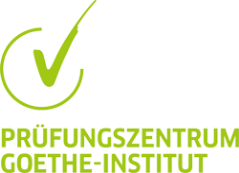 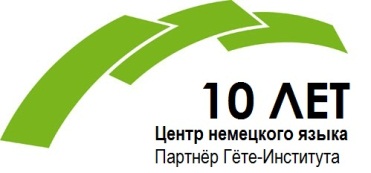 Тел.: (992 37) 227 40 02
E-Mail: info@slz-duschanbe.org
Ман тасдиқ менамоям, ки бо:
	1. Тарзи супоридани имтиҳон (банди 2)
	2. Усули супоридани имтиҳон (банди 3)
	3. Муҳофизати маълумотҳои шахсӣ (банди 1) гинос шуда, бо маълумотҳои дар боло оварда шуда розӣ 		ҳастам.Сана: ___ __________ 20___
Имзо: ___________________-------------------------------------------------------------------------------------------------------------------------------------------------------------------------------ФҶЭ «Маркази забони олмонӣ»                                                                                                                                                           №_____
ш. Душанбе, к. A. Афсаҳзод 107, тел.: (992 37) 227 40 02                                                                                                                                  .Шартҳои иштирок дар имтиҳон:
	1. Шахсони беҳуҷҷат, бе ҳуҷҷатҳои тасдиқкунандаи шахсият (шиносномаи хориҷӣ), шиносномаи шаҳрвандӣ, шахсони ба имтиҳон дермонда ба имтиҳон роҳ дода намешаванд. Маблағи барои имтиҳон супорида шуда бар гардонида шуда намешавад. 
	2. Дар вақти супоридани имтиҳон манъ карда шудааст: истифодаи луғат, китобҳо, қайдҳои шахсӣ, маводҳои ислоҳкунанда, телефонҳои мобилӣ, бо дигар иштирокчиён ҳамсӯҳбат шудан. Довталабе, ки бе вайрон намудани талаботҳои мазкур роҳ дод, аз имтиҳон хориҷ карда шуда маблағи супоридшудааш баргардонида намешавад.
	3. Дар сурати даст кашидан аз иштирок дар имтиҳон, на камтар аз ду рӯз пеш аз саршавии имтиҳон, маблағи супоридагуда бо бездошти 10%-и харҷи административӣ, баргардонида мешавад.
	4. Дар азрати бе огоҳӣ ба имтиҳон ҳозир нашудан ва хориҷ шудан аз имтиҳон, маблағи супоридашуда баргардонида намешавад.
	5. Натиҷаи имтиҳон дар мӯҳлати 10-12 рӯзи корӣ баъд аз супоридани имтиҳон эълон карда мешавад. Маводҳои имтиҳон ба дасти довталаб ва худи кор дода намешавад.
	6. Гувоҳнома / Маълумотномаи иштирок дар имтиҳон дар мӯҳлати 1 моҳ баъд аз супоридани имтиҳон дода мешавад. Пеш аз фиристодани нусхаи аслии гувоҳнома ба Олмон тавсия дода мешавад, ки нусхаи онро бо худ дошта бошед.Хоҳишмандам манро ба иштирок сабт А1А2В1В2кунад:Модул (танҳо барои В1 ва В2):Ҷавонон КалонсолонФаҳмишиФаҳмишиНутқи хаттӣНутқихонишшунавоӣшифоҳиНому насаб (шиносномаи хориҷӣ):Руз, моҳ ва соли таваллуд:Ҷои таваллуд (деҳа/шаҳр/ноҳия):Рақами шиносномаи хориҷӣ:Суроға (ҷои истиқомати ҳозира):Телефон:E-Mail:Мақсади супоридани имтиҳон:муҳоҷирбарқароршавии таҳсилдигароилаОё Шумо хонандаи маркази мо ҳастед:ҳанеБа имтиҳон сабт карда шуд:А1А2В1В2Санаи имтиҳон:Пардохти маблағи имтиҳон:Пардохти маблағи имтиҳон:Пардохти маблағи имтиҳон: